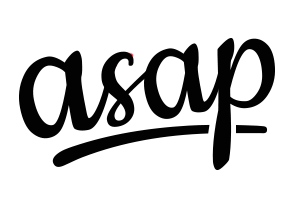 CARTA PODER SIMPLELima, XX de enero de 20XXSeñoresSEÑOR INTENDENTE DE LA ADUANA AEREA DEL CALLAO.S.I.Presente.-Estimados señores:	Yo, XXXXXXXXXXXXXXXXXXXX, identificado con DNI/RUC XXXXXX, con domicilio legal en XXXXXX en pleno gozo de mis derechos constitucionales y en conformidad con las leyes y normas aduaneras, OTORGO PODER a la empresa ASAP BUSINESS CORPORATION S.A.C.., identificado con RUC 20556419940 para que a través de su EMPRESA DE ENVIOS DE ENTREGA RAPIDA-EER , realice el despacho de todas las importaciones arribadas al país a mi nombre, asimismo autorizo a la misma persona a realizar el recojo y transporte de la mercadería.Cabe señalar que el presente poder es válido desde mi primera importación con la empresa en mención y desde el primer recojo y transporte de la mercadería realizado por ASAP BUSINESS CORPORATION S.A.C., en concordancia con la Ley N°27444 – Ley de Procedimiento General Administrativo y en honor a la verdad. Atentamente,__________FIRMA____________NOMBRES Y APELLIDOS CLIENTEDNI/RUC XXXXXX